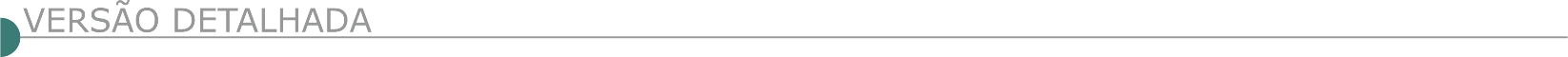 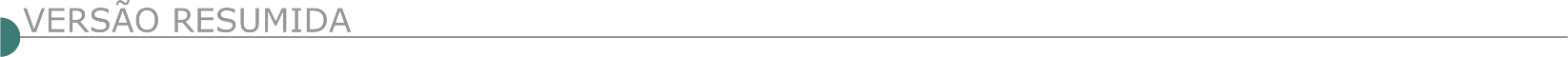   SERVIÇO AUTÔNOMO DE ÁGUA E ESGOTO DE MARIANA/MG - PREGÃO PRG 013/2020, PRC 032/2020Torna público para conhecimento e participação de todo aquele a quem interessar que fará realizar licitação na modalidade de Pregão Eletrônico, Sistema Registro de Preços, do Tipo Menor Preço por Item, destinado à Eventual aquisição de produtos químicos para tratamento de água, em atendimento ás necessidades dos Sistemas de Abastecimento de Água (SAAs) do município de Mariana/MG, em conformidade ao estabelecido no edital e seus anexos. Pregão PRG 013/2020, PRC 032/2020 – Licitação exclusiva para ME e EPP (Art.48, I da Lei Federal Complementar nº 123/2006, Lei Complementar Municipal nº 71/2010) para o item 02 e ampla concorrência para os demais itens – Data da Realização: 14/10/2020 às 08h30min. O Edital completo deverá ser retirado no setor de licitações do SAAE (Comissão Permanente de Licitações), localizado à Rua José Raimundo Figueiredo, nº 580, Bairro São Cristóvão, CEP: 35.420-000, Mariana/MG, no horário das 07h às 11h30min e das 13h às 16h, no endereço eletrônico www.saaemariana. mg.gov.br; ou através do e-mail licitacao@saaemariana.mg.gov.br; ou ainda, no site www.licitacoes-e.com.br. Comissão Permanente de Licitações. Informações: tel. (31) 3558-3060.  SERVIÇO AUTÔNOMO DE ÁGUA E ESGOTO - SAAE – TRÊS PONTAS – MG AVISO DE LICITAÇÃO – CONCORRÊNCIA 004/2020 – PROCESSO Nº 0118/2020 O SAAE de Três Pontas – MG, através da Comissão Permanente de Licitação, torna pública a abertura de procedimento licitatório na modalidade Concorrência, tipo Menor Preço sob o regime de Empreitada por Preço GLOBAL, para a Contratação De Empresa, Para Execução De Fundação De Reservatório Apoiado (100 M³) para Água Potável, No Distrito Do Quilombo – Nossa Senhora Do Rosário, Em Três Pontas – MG. O Edital completo e seus anexos poderão ser retirados gratuitamente no sítio www.saaetpo.mg.gov.br, ou ainda obtidos junto à Comissão Permanente de Licitação, mediante requerimento onde conste os dados do solicitante, no horário compreendido das 8 (oito) às 11 (onze) e das 13 (treze) às 16 (dezesseis) horas, de segunda à sexta-feira. A abertura dos envelopes será realizada pela Comissão Permanente de Licitação, no dia 29 de Outubro de 2020, às 08:30 horas, na sala de licitações do SAAE, situada na Avenida Ipiranga, nº 981, Centro, Três Pontas – MG.   PREFEITURA MUNICIPAL DE BALDIM/MG TP Nº 008/2020 torna público que fará realizar Proc. Lic. nº 038/2020, na Modalidade Tomada de Preços nº 008/2020 Para contratação de empresa para obra de construção da cobertura da Quadra Poliesportiva José Bonifácio localizada no Distrito de São Vicente. Tipo da Licitação: Menor Preço Global: Data de entrega dos envelopes de Proposta e Documentação: 19/10/2020 até às 09:00h. Maiores informações e o edital completo poderão ser obtidos na Prefeitura de Baldim, na Rua Vitalino Augusto, 635, Centro, Telefax: (31) 3718-1255, pelo e-mail: licitacao@baldim.mg.gov.br, ou site: www.baldim.mg.gov.br.  PREFEITURA MUNICIPAL DE BURITIZEIRO/MG PRC LICITATÓRIO Nº. 061/2020 TOMADA DE PREÇO 003/2020 Torna público a todos que se interessarem que fará realizar no dia 19/10/2020, às 10:00 hs na Praça Coronel José Geraldo, nº 1 - Centro - nesta cidade, Objeto: contratação de pessoa jurídica empresarial para prestação de serviço de engenharia para conclusão da fase I do Hospital Municipal Dr Rodolfo Mallard. Maiores Informações poderão ser obtidas no Site da prefeitura: buritizeiro.mg.gov.br/edital com o ID: edital / SENHA: edital ou pelo e-mail: licitar@buritizeiro.mg.gov.br.   PREFEITURA MUNICIPAL DE CARANGOLA AVISO DE ALTERAÇÃO CONCORRÊNCIA Nº 1/2020 A Prefeitura Municipal de Carangola/MG, através da sua Comissão Permanente de Licitações, torna público aos interessados do Processo Licitatório nº 066/2020, Concorrência 001/2020, do tipo menor preço, cujo objeto visa a Contratação de empresa especializada para execução de obra de canalização e urbanização do Córrego São José, bairro Coroado no Município de Carangola/MG, que foi alterada a redação do subitem 7.3.5. do Edital Convocatório. Onde se lê: Prova de inexistência de débitos inadimplidos perante a Justiça do Trabalho, mediante a apresentação de certidão negativa ou certidão positiva com efeito de negativa, nos termos do Título VII-A da Consolidação das Leis do Trabalho, aprovada pelo Decreto-Lei nº 5.452, de 1º de maio de 1943, conjuntamente com a certidão eletrônica de ações trabalhistas da sede/região da licitante - CEAT. Leia - se: Prova de inexistência de débitos inadimplidos perante a Justiça do Trabalho, mediante a apresentação de certidão negativa ou certidão positiva com efeito de negativa, nos termos do Título VII-A da Consolidação das Leis do Trabalho, aprovada pelo Decreto-Lei nº 5.452, de 1º de maio de 1943. Informações pelo Site: www.carangola.mg.gov.br - Telefone: (32) 3741-9604; e-mail: licitacao@carangola.mg.gov.br, ou pessoalmente no Setor de Licitações da Prefeitura Municipal de Carangola/MG, situado na Praça Coronel Maximiano, 88, bairro Centro, Carangola/MG, CEP. 36.800-000.  PREFEITURA MUNICIPAL CARNEIRINHOS/MG - DEPARTAMENTO DE LICITAÇÃO AVISO DO EDITAL DA CONCORRÊNCIA PÚBLICA Nº 05/2020 MUNICIPIO DE CARNEIRINHO/MG. CONCORRÊNCIA PÚBLICA Nº 05/2020. Menor Preço Global. O Município de Carneirinho/MG, através da Comissão Permanente de Licitação vem tornar pública a abertura do certame para CONTRATAÇÃO DE PESSOA JURÍDICA PARA EXECUÇÃO DE REPAROS E MANUTENÇÃO DE DIVERSOS SARJETÕES NA SEDE DO MUNICÍPIO DE CARNEIRINHO-MG, POR SOLICITAÇÃO DA SECRETARIA MUNICIPAL DE OBRAS E SERVIÇOS PÚBLICOS, conforme Projeto Básico - anexo XI do Edital. Data/hora de abertura dos Envelopes: 30/10/2020, às 08:30 hs. Local de retirada do Edital: Av. Ambraulino Leandro Barbosa, n° 284, Centro, Carneirinho-MG. Fone: (34) 3454-0200 ou através do endereço eletrônico: http://www.carneirinho.mg.gov.br/licitacoes-e-contratos.   PREFEITURA MUNICIPAL DE CONCEIÇÃO DAS PEDRAS/MG - PROCESSO LICITATÓRIO Nº 59/2020, na modalidade de Tomada de Preço nº 07/2020 Objetivo: Empresa especializada para Pavimentação das Ruas Projetada A, B, C, D e F no Bairro Rancho Alegre em Conceição das Pedras/MG, Contrato repasse N°885226/2019/MDR/CAIXA. Credenciamento ás 08:00 horas do dia 16/10/2020, e sua abertura marcada para às 08:30 horas do dia 16/10/2020. Informações:(35) 3664-1222 das 8h às 16 h ou por e-mail: licitacao@cobnceicaodaspedras.mg.gov.br. Edital estará disponível no site www.conceicaodaspedras.mg.gov.br.   PREFEITURA MUNICIPAL DE CONCEIÇÃO DAS PEDRAS/MG PROCESSO LICITATÓRIO Nº 602020 na modalidade de Tomada de Preço nº 08/2020 Objetivo: Empresa especializada para Pavimentação das Ruas Projetada C, D, E, F no Bairro Rancho Alegre em Conceição das Pedras/MG. Contrato repasse N°2691.1067.991-68/893062/2019/MDR/CAIXA. Credenciamento ás 13:30 horas do dia 16/10/2020, e sua abertura marcada para às 14:00 horas do dia 16/10/2020. Informações: (35) 3664-1222 das 8h às 16 h ou por e-mail:licitacao@cobnceicaodaspedras.mg.gov.br, Edital estará disponível no site www.conceicaodaspedras.mg.gov.br.   PREFEITURA MUNICIPAL DE CORAÇÃO DE JESUS TP N° 010/2020. Objeto: Pavimentação de trechos de vias urbanas no Município de Coração de Jesus. Data: 14/10/2020 às 07h30min. Edital disponível no site www.coracaodejesus.mg.gov.br ou e-mail: licitacoracao@yahoo.com.br. Maiores informações através do telefone: (38)3228-2282.   PREFEITURA MUNICIPAL DE COROMANDEL, AVISO DE LICITAÇÃO. TOMADA DE PREÇOS Nº 12/2020. Será realizado no dia 15 de Outubro de 2020 às 9:00 hs o Processo Licitatório de n° 154/2020, na Modalidade de Tomada de Preços de n° 12/2020, do Tipo Menor Preço Global, cujo objeto é a contratação de empresa especializada em engenharia para execução de obras de pavimentação asfáltica em CBUQ - Concreto Betuminoso Usinado a Quente em diversas vias públicas do município de Coromandel-MG, conforme planilha orçamentária. Editais e inf. no e-mail licitacao@coromandel.mg.gov.br, no site www.coromandel.mg.gov.br e pelo telefone 34-3841-1344, ou na sede da prefeitura municipal à Rua Artur Bernardes n° 170. Coromandel-MG, 28 de Setembro de 2020. Nilda Maria dos Anjos Dorneles- Presidente da CP  PREFEITURA MUNICIPAL DE CURRAL DE DENTRO AVISO DE LICITAÇÃO CONCORRÊNCIA Nº 2/2020 A Prefeitura Municipal de Curral Dentro/MG torna público a realização de licitação na modalidade CONCORRÊNCIA 002/2020, destinado a Contratação de empresa para continuação de execução de obra de construção de creche PROINFÂNCIA TIPO 2 na sede deste Município conforme Termo de Compromisso PAC 2 9925/2014 e projeto e especificações contida no Edital, cujos envelopes de habilitação e propostas deverão ser entregues até às 09:00 horas do dia 11 (onze) de novembro de 2020. Maiores informações, bem como Edital completo, junto a Prefeitura Municipal de Curral de Dentro/MG, com sede na Avenida João Alves Gomes, 44 - Centro, pelo telefone (38) 3845-9419, e-mail: pmcddlicita@gmail.com e site: www.curraldedentro.mg.gov.br.   PREFEITURA MUNICIPAL DE GOIANÁ AVISO DE LICITAÇÃO TOMADA DE PREÇO 007/2020 O Município de Goianá, torna público que fará realizar a Licitação nº 070/2020 na modalidade “Tomada de Preço”, julgamento “Tipo Menor Preço Global” objetivando a Pavimentação em vias públicas conforme Convênio nº 1491001672/2019- SEGOV. Entrega e abertura dos envelopes de propostas e habilitação: 16 de outubro de 2020 – Horário: 09:00 horas: Av 21 de dezembro, 850, Centro- Goianá-MG - CEP 36152-000. O Edital encontra-se à disposição dos interessados no site http://www.goiana.mg.gov.br.   PREFEITURA MUNICIPAL DE IBITURUNA/MG AVISO DE RETIFICAÇÃO DA TP N° 004/2020Obj: Tomada de Preço para Contratação de empresa para prestação de serviços de construção de muro na escola Fernão Dias Pais. Abertura: 19/10/2020 às 13h00min. Editais: www.ibituruna.mg.gov.br.   PREFEITURA MUNICIPAL DE JEQUITINHONHA AVISO DE LICITAÇÃO. PROCESSO: 075/2020 - MODALIDADE TOMADA DE PREÇOS 010/2020A Prefeitura Municipal de Jequitinhonha/MG torna público, que fará realizar licitação na modalidade Tomada de Preços, objetivando Contratação de Empresa Especializada em Pavimentação em Bloquete (incluindo sarjeta, meio fio, escavação, etc.) de vias urbanas no Município de Jequitinhonha com fornecimento de materiais, mão de obra e equipamentos com entrega dos envelopes de habilitação e proposta até as 09:00:00 do dia 15 de outubro, nos termos da Lei 8.666/93 e suas posteriores alterações. Aos interessados, demais informações bem como edital completo estarão à disposição na Prefeitura Municipal de Jequitinhonha, situada na Avenida Pedro Ferreira, 159 - Centro. Telefone (33) 3741 1312.  PREFEITURA MUNICIPAL DE LEOPOLDINA - PREGÃO PRESENCIAL Nº 051/20, PRC 0904/20. Objeto: Registro de preços, para contratação de microempresas- ME, empresas de pequeno porte - EPP, ou equiparadas para atender futuros e eventuais aquisições de Pó de Pedra para uso na produção de asfalto para operação Tapa Buracos em diversas ruas do Município, conforme solicitação da Secretaria Municipal de Serviços Urbanos de acordo com a descrição no Termo de Referência (Anexo I) do referido Edital, pelo período de 12 (doze) meses. Dia da Licitação: 14/10/2020, às 09:00 horas. Local: Pça Prof. Botelho Reis, 28, 2º andar. – Centro – Leopoldina – MG. O Edital encontra-se disponível no site www.leopoldina.mg.gov.br, link Licitação, ou, no endereço acima, sendo que, as empresas deverão enviar recibo de edital para o e-mail pregaopml@leopoldina.mg.gov.br, para que possamos comunicar possíveis alterações que se fizerem necessárias.  PREFEITURA MUNICIPAL DE MACHADO/MG TOMADA DE PREÇO Nº. 012/2020 - AVISO DE LICITAÇÃO - PROCESSO Nº. 288/2020- EDITAL 071/2020Objeto: A presente licitação tem por objeto a contratação de empresa especializada nos serviço de destinação e disposição final dos resíduos sólidos, urbanos e rurais, classe II - A, compreendendo o tratamento, em Aterro Sanitário, dos resíduos gerados pelo município de Machado-MG, conforme descrições constantes neste Edital, seus Anexos e em especial no Termo de Referência. Recebimento de envelopes propostas/habilitação: Dia 16 de Outubro de 2020 até as 13h00min. Os interessados em participar desta Tomada de Preços deverão adquirir o edital através do site: https://transparencia.machado.mg.gov.br/licitacoes.   PREFEITURA MUNICIPAL DE MATEUS LEME CONCORRÊNCIA Nº 003/2020 A PREFEITURA MUNICIPAL DE MATEUS LEME/MG, por meio da sua Assessoria de Licitações e Contratos, torna público para o conhecimento dos interessados, que fará realizar licitação na modalidade CONCORRÊNCIA Nº 003/2020, cujo objeto é a contratação de empresa especializada em construção civil e ou arquitetura para continuidade da obra de construção da UBS ARAÇAS, conforme especificações constantes do edital e seus anexos, No Lote 04, Quadra 13/A – Rua Wilton Elias Salomão, S/ Nº - Bairro Nossa Senhora Do Rosário, Mateus Leme/MG. As Visitas Técnicas deverão ser agendadas conforme descrito no item 2.11 do edital. Caso a empresa interessada em participar do certame opte por não fazer a Visita Técnica deverá apresentar a declaração conforme Anexo V do edital. Os envelopes de Habilitação e Propostas deverão ser protocolados até o dia 30/10/2020 às 09:00 horas, no Setor de Protocolo da Prefeitura, situada a Rua Pereira Guimarães, 08 – Centro, Mateus Leme/MG. A abertura está prevista para o dia 30/10/2020, às 09:30 horas. Cópias do Edital, Planilhas e Projetos estarão disponíveis gratuitamente no site www.mateusleme.mg.gov.br. Outras informações pelo telefone (31) 3537-5805 – 3537-5829. Adm. Sérgio Guimarães Leite – Assessor de Licitações e Contratos. Mateus Leme, 28 de setembro de 2020  PREFEITURA MUNICIPAL DE MUNHOZ AVISO DE LICITAÇÃO CONCORRÊNCIA N° 8/2020 Encontra-se aberto o Processo Licitatório n° 278/2020; Concorrência n° 008/2020 Objeto: Contratação de empresa para pavimentação asfáltica CBUQ em trechos descriminados, conforme projetos e planilhas detalhados, parte integrante deste edital. A abertura dos envelopes dar-se-á no dia 30/10/2020, às 10horas e 05 minutos. Visita técnica, não obrigatória, do dia 30/09/2020 ao dia 29/10/2020. O edital estará à disposição dos interessados de 2ª a 6ª feira, das 10h às 16h, na Praça José Teodoro Serafim, 400, Munhoz (MG). Tel. (35) 3466-1393 site: http://munhoz.mg.gov.br/ ou e-mail: compraslicitacoesmunhoz@gmail.com.   PREFEITURA MUNICIPAL DE NATALÂNDIA AVISO DE LICITAÇÃO EDITAL TOMADA DE PREÇOS Nº 005/2020A Prefeitura Municipal de Natalândia/MG, através da Comissão Permanente de Licitação (CPL), torna público para o conhecimento dos interessados que no dia 14 de Outubro de 2020, às 10:00 horas, realizara Tomada de Preços nº 005/2020. Objeto: Pavimentação Asfáltica em CBUQ em diversas ruas da sede do município. Informações Telefone (038) 3675-8164. Natalândia/MG 28 de Setembro de 2020, (a) Alcides Ribeiro dos Santos- Presidente da C  PREFEITURA MUNICIPAL DE NOVA SERRANA-MG. EDITAL DO PROCESSO LICITATÓRIO Nº 176/2020, Tomada de Preços nº 007/2020Objeto: Prestação de serviços de pavimentação para reconstrução da Rodovia Carmem Duarte, com elaboração de projeto executivo, fornecimento de materiais e mão de obra, conforme projeto básico, planilha orçamentária, memória de cálculo, cronograma físico-financeiro e memorial descritivo. Entrega dos envelopes dia 16/10/2020, às 12h30min. Mais informações pelo telefone (37) 3226.9011. Nova Serrana, 28 de setembro de 2020. Elaine Maria Ribeiro Pires – Presidente da Comissão Permanente de Licit  PREFEITURA MUNICIPAL DE PERDIZES/MG - AVISO DE LICITAÇÃO. PREGÃO PRESENCIAL Nº 053/2020. Aviso de Licitação - O Município de Perdizes, torna público a quem possa interessar, que está aberta licitação modalidade Pregão Presencial Nº 053/2020, a realizar-se no dia 15/10/2020, com recebimento dos envelopes “Proposta” e Habilitação” até as 09horas, constitui objeto da presente licitação: A Contratação de empresa para fornecimento de Concreto Betuminoso Usinado Quente - CBUQ, para ação de tapa buracos em diversas ruas do Município de Perdizes MG em atendimento das necessidades da Secretaria Municipal de Obras, Transito e Serviços Públicos, conforme as especificações detalhadas no Anexo I, que faz parte do Edital. Os Editais poderão ser adquiridos 24 horas antes da abertura dos envelopes no Setor de Licitação desta Prefeitura ou no site www.perdizes.mg.gov.br.  PREFEITURA MUNICIPAL DE PIRAPORA AVISO DE LICITAÇÃO Pregão Presencial nº 026/2020 - Processo Licitatório nº 061/2020 A Prefeitura Municipal de Pirapora/MG torna Público Pregão Presencial nº 026/2020, objetivando a contratação de empresa para manutenção da rede viária, compreendendo os serviços de tapa buraco e recapeamento nos Bairros: Centro, Nossa Senhora Aparecida e Santo Antônio no município de Pirapora/MG, com utilização de CBUQ. A entrega e abertura dos envelopes será no dia 09/10/2020 às 09:00h.O presente edital poderá ser obtido no seguinte endereço eletrônico: www.pirapora. mg.gov.br e demais esclarecimentos na Rua Antônio Nascimento, 274 - Centro, nos dias úteis de segunda a sexta-feira das 12:00h às 18:00h ou pelo telefone (38) 3740-6121.   PREFEITURA MUNICIPAL DE RECREIO SETOR DE LICITAÇÕES AVISO DE LICITAÇÃO - PROCESSO DE LICITAÇÃO Nº 085/2020 -TOMADA DE PREÇO Nº 005/2020 PROCESSO DE LICITAÇÃO Nº 085/2020 - TOMADA DE PREÇO Nº 005/2020 – MENOR PREÇO GLOBAL. O Município de Recreio, torna público que realizará licitação na data de 27/10/2020, às 09h00min, nos termos da Lei Federal nº 8666/93 para Contratação de Pessoa Jurídica para Serviços de Obras e Engenharia, com fornecimento de mão de obra e materiais para realizar serviços de PAVIMENTAÇÃO com Bloco de Concreto Sextavado na Rua Isaura de Almeida Arleu e Rua Cremilda Martins de Almeida, Bairro Planalto, e na Rua A, Bairro Grotinha, RECREIOMG com Meio Fios Pré moldados de concreto, sarjetas de concreto moldadas in loco e passeios de concreto e Rede de Águas Pluviais na rua A, Bairro Grotinha, RECREIO-MG - Contrato de Repasse 884880/2019/MDR/CAIXA, estando incluídos todos os custos decorrentes da mão-de-obra, encargos sociais, materiais de construção, equipamentos, transportes, fretes, taxas e impostos, não cabendo nenhum ônus adicional para a conclusão da obra, tudo em conformidade com as normas estabelecidas pela ABNT, NBR, NB e CREA. As informações poderão ser obtidas na Prefeitura Municipal de Recreio das 08h00min às 17h00min, pelo telefone (32)3444-1344, www.recreio.mg.gov.br ou pelo e-mail: licitacao@recreio.mg.gov.br.   PREFEITURA MUNICIPAL SABINOPOLIS – TP 06/2020 - Torna público LICITAÇÃO – Tomada de Preços 06/2020 - Proc. 74/2020. Objeto: Contratação de empresa especializada para realizar obra de pavimentação asfáltica em diversas ruas do município de Sabinópolis-MG. Menor Preço Global. Abertura 14/10/2020 – Maio- res informações www.sabinopolis.mg.gov.br.   PREFEITURA MUNICIPAL SANTA VITÓRIA/MG – AVISO DE LICITAÇÃO - Edital Pregão Eletrônico Registro de Preços Nº 009/2020 DATA DA ABERTURA: 13 DE OUTUBRO DE 2020, ÀS 13:00 HORAS. OBJETO: Registro de Preços para futura e eventual aquisição de CBUQ – CONCRETO BETUMINOSO USINADOA QUENTE (DNIT 031/2006-ES E DNER-313/97) ADITIVADO e ligante de superfície, para execução de operação tapa buraco em vias públicas do Município de Santa Vitória, sob regime de execução direta, com recursos próprios do Município e Recursos Federais, Município de Santa Vitória. Pregão Eletrônico. Tipo MENOR PREÇO POR ITEM. Ampla participação com reserva de cota de 25% outros itens exclusivos para participação de MICROEMPRESA-ME, EMPRESA DE PEQUENO PORTE-EPP OU EQUIPARADAS. INFORMAÇÕES: Telefax: 34-3251-8531 - e-mail: licitacao@santavitoria.mg.gov.br /comissão.pregao@santavitoria.mg.gov.br. HORÁRIO: 12:00h às 18:00h. CONDIÇÕES DE PARTICIPAÇÃO: Poderão participar desta licitação pessoas jurídicas devidamente constituídas. O edital e seus anexos encontram-se à disposição dos interessados no site www.santavitoria.mg.gov.br (Portal da Transparência/Licitação) e/ou www.bbmnetlicitacoes.com.br. Município de Santa Vitória MG, aos 29 dias do mês de setembro de 2020.   PREFEITURA MUNICIPAL DE SÃO JOÃO EVANGELISTA/MG – AVISO DE LICITAÇÃO – TOMADA DE PREÇOS –Nº 14/2020– PROCESSO Nº 168/2020 – MENOR PREÇO GLOBAL O Prefeito Municipal torna pública a realização da Tomada de Preços epigrafada – Contratação de empresa para a execução de pavimentação asfáltica de ruas no bairro Estrela D’Alva a realizar-se no dia 15/10/2020 às 09:00 horas na sala de Licitações da Prefeitura Municipal. O edital encontra-se disponível na Prefeitura Municipal de São João Evangelista-MG. Informações complementares, pelo telefone 033-3412-2510. Solicitação de edital licitação.sje1@gmail.com. Em 29/09/2020 – Willian Douglas Gonçalves Campos – Presidente da CP  PREFEITURA MUNICIPAL DE UBERLÂNDIA MG T.P 662/2020. Aviso De Licitação. Tomada De Preços Nº. 662/2020.TIPO “MENOR PREÇO” Secretarias Municipais De Educação E De Obras por meio da DIRETORIA DE COMPRAS. Farão realizar licitação supramencionada. Objeto: Seleção e contratação de empresa para executar obra de reforma da Escola Municipal de Ensino Fundamental Dr. Joel Cupertino Rodrigues, Situada na Rua da Unidade, 80, bairro Dom Almir, em Uberlândia/MG. Os documentos que integram o edital serão disponibilizados somente no site de licitações da Prefeitura Municipal de Uberlândia e no endereço eletrônico www.uberlandia.mg.gov.br. A Sessão Pública para entrega dos Envelopes das propostas e documentação será no dia: 26/10/2020, às 13:00 horas, na Galeria Ido Finotti, situada na Av. Anselmo Alves dos Santos, nº 600, bairro Santa Mônica, Uberlândia/MG.   PREFEITURA MUNICIPAL DE UBERLÂNDIA/MG -  TOMADA DE PREÇOS Nº. 661/2020TIPO “MENOR PREÇO GLOBAL” Secretarias Municipais De Educação E De Obras - por meio da DIRETORIA DE COMPRAS – Farão realizar licitação supramencionada. Objeto: Seleção e contratação de empresa para executar obra de reforma da Escola Municipal de Ensino Fundamental Freitas Azevedo, situada à Avenida Aldo Borges Leão, 2309, Bairro Morada Nova, em Uberlândia/MG. Os documentos que integram o edital serão disponibilizados somente no site de licitações da Prefeitura Municipal de Uberlândia e no endereço eletrônico www.uberlandia. mg.gov.br. A Sessão Pública para entrega dos Envelopes das propostas e documentação será no dia: 20/10/2020, às 13:00 horas, na Galeria Ido Finotti, situada na Av. Anselmo Alves dos Santos, nº 600, bairro Santa Mônica, Uberlândia/MG. TOMADA DE PREÇOS Nº. 663/2020TIPO “MENOR PREÇO”. Secretarias Municipais De Educação E De Obras, por meio da DIRETORIA DE COMPRAS – Farão realizar licitação supramencionada. Objeto: Seleção e contratação de empresa para executar obra de reforma da Escola Municipal de Ensino Fundamental Professor Oswaldo Vieira Gonçalves, situada na Praça da Independência, s/ nº, bairro Custódio Pereira, em Uberlândia/MG. Os documentos que integram o edital serão disponibilizados somente no site de licitações da Prefeitura Municipal de Uberlândia e no endereço eletrônico www.uberlandia.mg.gov.br. A Sessão Pública para entrega dos Envelopes das propostas e documentação será no dia: 28/10/2020, às 13:00 horas, na Galeria Ido Finotti, situada na Av. Anselmo Alves dos Santos, nº 600, bairro Santa Mônica, Uberlândia/MG. Uberlândia/MG, 29 de setembro de 2020.  COMPANHIA BRASILEIRA DE TRENS URBANOS SUPERINTENDÊNCIA DE TRENS URBANOS DE JOÃO PESSOA AVISO DE LICITAÇÃO RDC ELETRÔNICO Nº 4/2020 - UASG 275079 Nº Processo: 14-2020. Objeto: Serviço de drenagem do trecho do Km 206 + 790m ao km 207 + 650 m, incluindo os pátios das estações mandacaru, João Pessoa e Santa Rita. Total de Itens Licitados: 1. Edital: 01/10/2020 das 08h00 às 12h00 e das 14h00 às 17h00. Endereço: Praça Napoleão Laureano, 01 Varadouro, - João Pessoa/PB ou https://www.gov.br/compras/edital/275079-99-00004-2020. Entrega das Propostas: a partir de 01/10/2020 às 08h00 no site www.comprasnet.gov.br. Abertura das Propostas: 23/10/2020 às 10h00 no site www.comprasnet.gov.br. Informações Gerais: PRANCHA DO PROJETO BÁSICO Disponível através do link: https://nuvem.cbtu.gov.br/s/AQH8pxTYapGSjpZ.   DNIT- SUPERINTENDÊNCIA REGIONAL NO MARANHÃO AVISO DE LICITAÇÃO PREGÃO ELETRÔNICO Nº 264/2020 - UASG 393030 Nº Processo: 50615000468202004.Objeto: Contratação empresa para execução de Serviços de Sinalização Horizontal, Vertical e Implantação de dispositivos de Segurança Rodoviária, referentes ao Plano Anual de Trabalho e Orçamento - P.A.T.O., nas Rodovias Federais BR-135/MA, BR-226/MA e BR-316/MA na jurisdição da Unidade Local de Caxias/MA, sob a coordenação da Superintendência Regional no Estado do Maranhão - SRMA/DNIT. Total de Itens Licitados: 1. Edital: 02/10/2020 das 08h00 às 12h00 e das 13h30 às 17h00. Endereço: Rua Jansen Müller, 37, Centro. - São Luis/MA ou https://www.gov.br/compras/edital/393030-5-00264-2020. Entrega das Propostas: a partir de 02/10/2020 às 08h00 no site www.gov.br/compras. Abertura das Propostas: 15/10/2020 às 10h00 no site www.gov.br/compras. SUPERINTENDÊNCIA REGIONAL NO MATO GROSSO DO SUL AVISO DE LICITAÇÃO PREGÃO ELETRÔNICO Nº 330/2020 - UASG 393010 Nº Processo: 50619000676202065Objeto: Serviços de Manutenção (Conservação/Recuperação) na Rodovia BR- 262/MS, sob a coordenação da Superintendência Regional DNIT/MS, segundo as condições, quantidades, especificações e exigências estabelecidas neste instrumento e seus anexos. Total de Itens Licitados: 1. Edital: 02/10/2020 das 08h00 às 11h30 e das 13h00 às 17h00. Endereço: Rua Antonio Maria Coelho, 3099 - Bairro Jardim Dos Estados, - Campo Grande/MS ou https://www.gov.br/compras/edital/393010-5-00330-2020. Entrega das Propostas: a partir de 02/10/2020 às 08h00 no site www.gov.br/compras. Abertura das Propostas: 16/10/2020 às 10h00 no site www.gov.br/compras. Informações Gerais: Https://www.gov.br/compras, scl.ms@dnit.gov.br, http://www1.dnit.gov.br/editais/consulta/editais_units.asp e http://sempapel.dnit.gov.br/. SUPERINTENDÊNCIA REGIONAL NO RIO GRANDE DO NORTE - AVISO DE LICITAÇÃO PREGÃO ELETRÔNICO Nº 366/2020 - UASG 393021 Nº Processo: 50614001549202023Objeto: Serviços de Manutenção (Conservação/Recuperação) na Rodovia BR-226/RN com vistas a execução de Plano de Trabalho e Orçamento - P.A.T.O. Trecho sob a Jurisdição da Unidade Local do DNIT em Macaíba. Total de Itens Licitados: 1. Edital: 02/10/2020 das 08h00 às 12h00 e das 13h00 às 17h00. Endereço: Av. Bernardo Vieira 3656, Lagoa Nova - Natal/RN ou https://www.gov.br/compras/edital/393021-5-00366-2020. Entrega das Propostas: a partir de 02/10/2020 às 08h00 no site www.gov.br/compras. Abertura das Propostas: 15/10/2020 às 10h00 no site www.gov.br/compras. Informações Gerais: Acesso público ao processo SEI: http://sempapel.dnit.gov.br/menu-de-navegacao/consulta-processual.   ESTADO DA BA - PREFEITURA MUNICIPAL DE FEIRA DE SANTANA AVISO DE LICITAÇÃO RDC PRESENCIAL Nº 6/2020 LICITAÇÃO 156-2020 REGIME DIFERENCIADO DE CONTRATAÇÕES - Objeto: Contratação de empresa de engenharia para a execução do Prédio Administrativo e do Anexo Estacionamento do Complexo Educacional situado no antigo Feira Tênis Clube em Feira de Santana. Tipo: Menor Preço. Data: 26/10/2020 às 08h30. Local: Teatro Margarida Ribeiro, situado a Rua José Pereira Mascarenhas, 409 - Capuchinhos, Feira de Santana - BA. Edital no site: www.feiradesantana.ba.gov.br. Informações no Departamento de Licitação e Contratos, mesmo endereço, nos dias úteis, das 08h30 às 12h00 das 14h00 às 17h30. Tel.: 75 3602 8345/8333.PREFEITURA MUNICIPAL DE VERA CRUZ AVISO DE LICITAÇÃO CONCORRÊNCIA Nº 3/2020 Processo Administrativo nº 00269/2020 A Comissão de Licitação da Prefeitura torna público a licitação, citada. Objeto: Contratação de empresa de engenharia para execução das obras de pavimentação da Rua Ayrton Senna, na localidade do Cine, no Município de Vera Cruz/BA, conforme respectivos projetos, especificações e quantitativos. Sessão de Abertura: 04/11/2020, às 09h30min. Local da Sessão: Comissão Permanente de Licitação - Rua São Bento, 123, Centro, Vera Cruz/BA. Local de retirada de edital: Comissão Permanente de Licitação, das 08h30min às 14h30min, ou através do site de transparência http://pmveracruzba.imprensaoficial.org. Informações: licitacaopmveracruz@gmail.com  ESTADO DO ES- PREFEITURA MUNICIPAL DE IBITIRAMA AV I S O CONCORRÊNCIA PÚBLICA Nº 1/2020A Comissão Permanente de Licitação da Prefeitura Municipal de Ibitirama - ES, constituída pelo Decreto nº 012/2020, torna público para conhecimento dos interessados, que após julgamento de impugnações, fica marcada a nova data de abertura para o dia 30 de outubro de 2020, às 09h:00min horas, CONCORRÊNCIA PÚBLICA 001/2020. LOCAL DE REALIZAÇÃO: Sede da Prefeitura Municipal de Ibitirama, localizada na Av. Anísio Ferreira da Silva, n° 56 - Centro. OBJETO: Contratação de Empresa especializada para execução de obra de Urbanização e Ampliação do Sistema de Esgoto do Distrito de Santa Marta, no Município de Ibitirama-ES, com fornecimento de material e mão-de-obra. Edital disponível para download, gratuitamente, em www.ibitirama.es.gov.br FONTE DE RECURSO: Convênio SEDURB. TIPO: Menor Preço Global, no regime de empreitada por preço unitário.PREFEITURA MUNICIPAL DE VITÓRIA - AVISO DE LICITAÇÃO CONCORRÊNCIA Nº 11/2020 O Município de Vitória-ES torna público aos interessados que, fará realizar na sala de reuniões da Comissão Permanente de Licitação da Secretaria Municipal de Obras e Habitação, situada na avenida Vitória, nº. 2552, bairro Bento Ferreira, nesta capital, a CONCORRÊNCIA nº. 011/2020, do tipo menor preço, que trata da CONTRATAÇÃO DE EMPRESA PARA EXECUÇÃO DAS OBRAS E SERVIÇOS DE CONSTRUÇÃO DA EMEF PAULO REGLUS NEVES FREIRE - 3ª ETAPA, LOCALIZADA NO BAIRRO INHANGUETÁ, NESTA CAPITAL, SOB O REGIME DE EMPREITADA POR PREÇO UNITÁRIO. Justificativa: O Município de Vitória, no ano de 2011, realizou a licitação para contração de empresa para a construção da EMEF, sendo que tal contrato foi rescindido antes da sua conclusão. Deste modo, a fim de reiniciar a obra de construção da EMEF, novamente, no final do ano de 2015 foi lançado edital de licitação a fim de que fosse executado a obra remanescente da escola e, novamente, houve a rescisão do contrato, dado a inexecução e problemas contratuais por parte da empresa. Sendo assim, o Município de Vitória publica novo edital de licitação para contratação de empresa para a execução das obras e serviços remanescentes de construção do prédio da EMEF Paulo Reglus Neves Freire. A obra em questão atenderá toda a comunidade do bairro Inhanguetá e adjacências e, ampliará, ainda mais, a oferta de vagas nas unidades escolares, oferecendo um atendimento de melhor qualidade às crianças e adolescentes, dentro dos padrões mais modernos e do programa de necessidade da SEME. Processo nº 7424591/2019. ID (CIDADES): 2020.077E0600002.01.0017. O Edital e documentação anexa poderão ser adquiridos no site: http://portaldecompras.vitoria.es.gov.br. Início da sessão pública e recebimento dos envelopes: dia 04/11/2020 às 14hs.  ESTADO DO RJ – PREFEITURA MUNICIPAL DE NITERÓI EMPRESA MUNICIPAL DE MORADIA E SANEAMENTO AV I S O CONCORRÊNCIA PÚBLICA Nº 11/2020 PROC. 510005146/2019 OBJETO: contratação de empresa para execução das obras de drenagem e pavimentação de Ruas do bairro Maralegre II, Piratininga, com extensão de 2,28km, no município de N i t e r ó i / R J. DATA, HORA E LOCAL: Dia 22/10/2020, às 11:00 (onze) horas, na sede da Prefeitura, situada a Rua Visconde de Sepetiba nº 987 - 11º andar - Centro - Niterói - R J. PRAZO: 10 (dez) meses. CONDIÇÕES DE PARTICIPAÇÃO: Somente poderão participar da presente LICITAÇÃO os interessados que atenderem às disposições do EDITAL e suas condições específicas até o terceiro dia anterior ao recebimento da proposta. VALOR: O valor máximo estimado de R$3.412.558,90 (três milhões quatrocentos e doze mil quinhentos e cinquenta e oito reais e noventa centavos). EDITAL E INFORMAÇÕES: Edital completo poderá ser retirado no seguinte endereço eletrônico (www.emusa.niteroi.rj.gov.br), mediante a entrega de 02 (duas) resmas de papel A4, no endereço supracitado. Maiores esclarecimentos sobre a obra poderão ser prestados pelo Presidente da CPL.PREFEITURA MUNICIPAL DE NITERÓI EMPRESA MUNICIPAL DE MORADIA E SANEAMENTO AVISO DE LICITAÇÃO CONCORRÊNCIA PÚBLICA Nº 13/2020 Proc. 510000903/2020 OBJETO: A contratação de empresa para elaboração de obras de pavimentação e drenagem dos logradouros do Jardim Imbuí, no Município de Niterói. DATA, HORA E LOCAL: Dia 05/11/2020, às 11:00 (onze) horas, na sede da Prefeitura, situada a Rua Visconde de Sepetiba nº 987 - 11º andar - Centro - Niterói - RJ. PRAZO: 12 (doze) meses. CONDIÇÕES DE PARTICIPAÇÃO: Somente poderão participar da presente LICITAÇÃO os interessados que atenderem às disposições do EDITAL e suas condições específicas até o terceiro dia anterior ao recebimento da proposta. VALOR: O valor máximo estimado de R$13.403.504,39 (treze milhões, quatrocentos e três mil, quinhentos e quatro reais e trinta e nove centavos). EDITAL E INFORMAÇÕES: Edital completo poderá ser retirado no seguinte endereço eletrônico (www.emusa.niteroi.rj.gov.br), mediante a entrega de 02 (duas) resmas de papel A4, no endereço supracitado. Maiores esclarecimentos sobre a obra poderão ser prestados pelo Presidente da CPL.ÓRGÃO LICITANTE: URBEL/ SMOBI  EDITAL: LICITAÇÃO URBEL/ SMOBI 002/2020 - CC PROC. N.º 01-053.490/20-54Endereço: Av. do Contorno, 6.664, 1º Andar, SavassiDe segunda a sexta-feira, no horário de 09h00 às 12h00 e de 14h00 às 16h00 Informações: www.prefeitura.pbh.gov.br/licitacoes Endereço: Av. do Contorno, 6.664, 1º Andar, SavassiDe segunda a sexta-feira, no horário de 09h00 às 12h00 e de 14h00 às 16h00 Informações: www.prefeitura.pbh.gov.br/licitacoes OBJETO: SERVIÇOS E OBRAS DE URBANIZAÇÃO DA RUA DAS ACÁCIAS E DA RUA CALIFÓRNIA, NO CONJUNTO TAQUARIL, EMPREENDIMENTO N.º 38 DO PROGRAMA ORÇAMENTO PARTICIPATIVO – OP 2011/2012.MODALIDADE: CONCORRÊNCIA.TIPO: MENOR PREÇO, AFERIDO DE FORMA GLOBAL.REGIME DE EXECUÇÃO: EMPREITADA POR PREÇO UNITÁRIO.DATAS: RECEBIMENTO DAS PROPOSTAS COMERCIAIS: até às 15:00 do dia 09/11 de 2020. SESSÃO PÚBLICA DE LANCES: aberta às 09:00 do dia 10/11 de 2020.VALORESVALORESVALORESVALORESValor Estimado da ObraCapital Social Igual ou SuperiorGarantia de PropostaValor do EditalR$ 2.013.662,36R$ - R$ -R$ -CAPACIDADE TÉCNICA: A testado(s) de Capacidade Técnico-Profissional fornecido(s) por pessoa(s) jurídica(s) de direito público ou privado, devidamente registrado(s) na entidade profissional competente, de que o profissional, comprovadamente integrante do quadro permanente da LICITANTE e devidamente registrado na entidade profissional competente, executou, na qualidade de responsável técnico, obras de infraestrutura urbana.CAPACIDADE TÉCNICA: A testado(s) de Capacidade Técnico-Profissional fornecido(s) por pessoa(s) jurídica(s) de direito público ou privado, devidamente registrado(s) na entidade profissional competente, de que o profissional, comprovadamente integrante do quadro permanente da LICITANTE e devidamente registrado na entidade profissional competente, executou, na qualidade de responsável técnico, obras de infraestrutura urbana.CAPACIDADE TÉCNICA: A testado(s) de Capacidade Técnico-Profissional fornecido(s) por pessoa(s) jurídica(s) de direito público ou privado, devidamente registrado(s) na entidade profissional competente, de que o profissional, comprovadamente integrante do quadro permanente da LICITANTE e devidamente registrado na entidade profissional competente, executou, na qualidade de responsável técnico, obras de infraestrutura urbana.CAPACIDADE TÉCNICA: A testado(s) de Capacidade Técnico-Profissional fornecido(s) por pessoa(s) jurídica(s) de direito público ou privado, devidamente registrado(s) na entidade profissional competente, de que o profissional, comprovadamente integrante do quadro permanente da LICITANTE e devidamente registrado na entidade profissional competente, executou, na qualidade de responsável técnico, obras de infraestrutura urbana.CAPACIDADE OPERACIONAL:  Atestado(s) de capacidade técnico-operacional fornecido(s) por pessoa(s) jurídica(s) de direito público ou privado, comprovando que a LICITANTE executou, diretamente, obras de infraestrutura, comprovando a execução das seguintes atividades relevantes:10.5.3.2.1 Serviços de terraplenagem;10.5.3.2.2 Serviços de pavimentação;10.5.3.2.3 Serviços de drenagem.CAPACIDADE OPERACIONAL:  Atestado(s) de capacidade técnico-operacional fornecido(s) por pessoa(s) jurídica(s) de direito público ou privado, comprovando que a LICITANTE executou, diretamente, obras de infraestrutura, comprovando a execução das seguintes atividades relevantes:10.5.3.2.1 Serviços de terraplenagem;10.5.3.2.2 Serviços de pavimentação;10.5.3.2.3 Serviços de drenagem.CAPACIDADE OPERACIONAL:  Atestado(s) de capacidade técnico-operacional fornecido(s) por pessoa(s) jurídica(s) de direito público ou privado, comprovando que a LICITANTE executou, diretamente, obras de infraestrutura, comprovando a execução das seguintes atividades relevantes:10.5.3.2.1 Serviços de terraplenagem;10.5.3.2.2 Serviços de pavimentação;10.5.3.2.3 Serviços de drenagem.CAPACIDADE OPERACIONAL:  Atestado(s) de capacidade técnico-operacional fornecido(s) por pessoa(s) jurídica(s) de direito público ou privado, comprovando que a LICITANTE executou, diretamente, obras de infraestrutura, comprovando a execução das seguintes atividades relevantes:10.5.3.2.1 Serviços de terraplenagem;10.5.3.2.2 Serviços de pavimentação;10.5.3.2.3 Serviços de drenagem.ÍNDICES ECONÔMICOS: Índice de Liquidez Corrente (ILC), igual ou superior a 1,50 - Índice de Endividamento (IE) ≤ 0,75.ÍNDICES ECONÔMICOS: Índice de Liquidez Corrente (ILC), igual ou superior a 1,50 - Índice de Endividamento (IE) ≤ 0,75.ÍNDICES ECONÔMICOS: Índice de Liquidez Corrente (ILC), igual ou superior a 1,50 - Índice de Endividamento (IE) ≤ 0,75.ÍNDICES ECONÔMICOS: Índice de Liquidez Corrente (ILC), igual ou superior a 1,50 - Índice de Endividamento (IE) ≤ 0,75.OBTENÇÃO DO EDITAL: O texto integral do edital e seus anexos estarão à disposição dos interessados no site https://prefeitura.pbh.gov.br/licitacoes. Caso o interessado não consiga acessá-lo pelo site poderá retirá-lo na SUAD – Protocolo Geral da URBEL, localizada em Belo Horizonte/ MG, na Av. do Contorno, 6.664, 1º Andar, Savassi, segunda a sexta-feira, de 09h às 15h, mediante agendamento prévio junto à Comissão Permanente de Licitação pelo e-mail cpl.urbel@pbh.gov.br, em meio digital, mediante o fornecimento pelo interessado de um CD-R ou DVD-R não utilizado e/ou por cópia reprográfica, à exceção do Apêndice VI do Anexo I, com a comprovação de recolhimento do valor conforme previsão editalícias. Visitar o local dos serviços e/ou obras, por meio de seu engenheiro supervisor, documentando fotograficamente as condições locais, avaliando toda complexidade que envolve a execução do contrato. Consórcio: não.  https://prefeitura.pbh.gov.br/urbel/licitacao/concorrencia-002-2020 OBTENÇÃO DO EDITAL: O texto integral do edital e seus anexos estarão à disposição dos interessados no site https://prefeitura.pbh.gov.br/licitacoes. Caso o interessado não consiga acessá-lo pelo site poderá retirá-lo na SUAD – Protocolo Geral da URBEL, localizada em Belo Horizonte/ MG, na Av. do Contorno, 6.664, 1º Andar, Savassi, segunda a sexta-feira, de 09h às 15h, mediante agendamento prévio junto à Comissão Permanente de Licitação pelo e-mail cpl.urbel@pbh.gov.br, em meio digital, mediante o fornecimento pelo interessado de um CD-R ou DVD-R não utilizado e/ou por cópia reprográfica, à exceção do Apêndice VI do Anexo I, com a comprovação de recolhimento do valor conforme previsão editalícias. Visitar o local dos serviços e/ou obras, por meio de seu engenheiro supervisor, documentando fotograficamente as condições locais, avaliando toda complexidade que envolve a execução do contrato. Consórcio: não.  https://prefeitura.pbh.gov.br/urbel/licitacao/concorrencia-002-2020 OBTENÇÃO DO EDITAL: O texto integral do edital e seus anexos estarão à disposição dos interessados no site https://prefeitura.pbh.gov.br/licitacoes. Caso o interessado não consiga acessá-lo pelo site poderá retirá-lo na SUAD – Protocolo Geral da URBEL, localizada em Belo Horizonte/ MG, na Av. do Contorno, 6.664, 1º Andar, Savassi, segunda a sexta-feira, de 09h às 15h, mediante agendamento prévio junto à Comissão Permanente de Licitação pelo e-mail cpl.urbel@pbh.gov.br, em meio digital, mediante o fornecimento pelo interessado de um CD-R ou DVD-R não utilizado e/ou por cópia reprográfica, à exceção do Apêndice VI do Anexo I, com a comprovação de recolhimento do valor conforme previsão editalícias. Visitar o local dos serviços e/ou obras, por meio de seu engenheiro supervisor, documentando fotograficamente as condições locais, avaliando toda complexidade que envolve a execução do contrato. Consórcio: não.  https://prefeitura.pbh.gov.br/urbel/licitacao/concorrencia-002-2020 OBTENÇÃO DO EDITAL: O texto integral do edital e seus anexos estarão à disposição dos interessados no site https://prefeitura.pbh.gov.br/licitacoes. Caso o interessado não consiga acessá-lo pelo site poderá retirá-lo na SUAD – Protocolo Geral da URBEL, localizada em Belo Horizonte/ MG, na Av. do Contorno, 6.664, 1º Andar, Savassi, segunda a sexta-feira, de 09h às 15h, mediante agendamento prévio junto à Comissão Permanente de Licitação pelo e-mail cpl.urbel@pbh.gov.br, em meio digital, mediante o fornecimento pelo interessado de um CD-R ou DVD-R não utilizado e/ou por cópia reprográfica, à exceção do Apêndice VI do Anexo I, com a comprovação de recolhimento do valor conforme previsão editalícias. Visitar o local dos serviços e/ou obras, por meio de seu engenheiro supervisor, documentando fotograficamente as condições locais, avaliando toda complexidade que envolve a execução do contrato. Consórcio: não.  https://prefeitura.pbh.gov.br/urbel/licitacao/concorrencia-002-2020 ÓRGÃO LICITANTE: PREFEITURA MUNICIPAL DE CONTAGEMEDITAL: LICITAÇÃO RDC INTERNACIONAL PRESENCIAL Nº 3/2020Endereço: Madre Margherita Fontanaresa, 432, 3º andar - Bairro Eldorado - Contagem/MGTel.: (0**31) 3391.9352 e 99317 4636, de segunda à sexta-feira, no horário de 8:00 às 13:00 horas,Endereço: Madre Margherita Fontanaresa, 432, 3º andar - Bairro Eldorado - Contagem/MGTel.: (0**31) 3391.9352 e 99317 4636, de segunda à sexta-feira, no horário de 8:00 às 13:00 horas,OBJETO:  A PREFEITURA MUNICIPAL DE CONTAGEM, POR MEIO DA SECRETARIA MUNICIPAL DE OBRAS E SERVIÇOS URBANOS (SEMOBS), TORNA PÚBLICO, PARA CONHECIMENTO DOS INTERESSADOS, QUE FARÁ REALIZAR LICITAÇÃO NA SEGUINTE MODALIDADE: RDC INTERNACIONAL PRESENCIAL Nº 003/2020 - PA 159/2020, TIPO MAIOR DESCONTO, OBRAS DE REQUALIFICAÇÃO DE VIAS COM PAVIMENTAÇÃO, REVITALIZAÇÃO DE PAVIMENTO E SINALIZAÇÃO - TRECHO SISTEMA INTEGRADO DE MOBILIDADE - SIM, CONFORME METAS DISCRIMINADAS NO QUADRO I. CONFORME CONTRATO DE FINANCIAMENTO ENTRE O MUNICÍPIO DE CONTAGEM E O BANCO DE DESENVOLVIMENTO DA AMÉRICA LATINA/CORPORAÇÃO ANDINA DE FOMENTO, CAF, APROVADO PELA COFIEX, ATRAVÉS DA RECOMENDAÇÃO Nº 13/0129, DE 18 DE JANEIRO 2018. DATAS: Entrega: 17/11/2020, até às 09:00Abertura: 17/11/2020, às 09:00Os interessados poderão ler e obter o texto integral deste Edital e seus anexos, inclusive projetos de engenharia, que estarão disponíveis a partir do dia 07 (sete) de outubro de 2020, no site www.contagem.mg.gov.br/licitacoes, devendo o interessado preencher seus dados para a retirada do mesmo ou na sala da Comissão Permanente de Licitação, da Secretaria Municipal de Obras e Serviços Urbanos (SEMOBS), situada à rua Madre Margherita Fontanaresa, 432, 3º andar - Bairro Eldorado - Contagem/MG, tel.: (0**31) 3391.9352 e 99317 4636, de segunda à sexta-feira, no horário de 8:00 às 13:00 horas, por meio da obtenção do DVD correspondente. No ato de aquisição do DVD, os interessados deverão fornecer outro DVD, sem qualquer uso, e OBRIGATORIAMENTE, informar, por meio de carta, os seguintes dados: razão social ou denominação completa da empresa, CNPJ/MF, endereço completo, telefone, e-mail e nome da pessoa para contatoÓRGÃO LICITANTE: EMPRESA BAIANA DE ÁGUAS E SANEAMENTO S.A.  – EMBASA – SEC. DE INFR. HÍDRICA E SANEAMENTOEDITAL: AVISO DA LICITAÇÃO Nº 143/20Endereço: 4th - Atenue, 420 - Centro Administrativo da Bahia, Salvador - BA, 41745-002Edifício Sede da EMBASA - Centro Administrativo da Bahia. Informações complementares através dos Telefones: (71) 3372-4764/4756 ou pelo e-mail: plc.esclarecimentos@embasa.ba.gov.br - http://diarios.egba.ba.gov.br/html/_DODia/DO_frm0.html. Endereço: 4th - Atenue, 420 - Centro Administrativo da Bahia, Salvador - BA, 41745-002Edifício Sede da EMBASA - Centro Administrativo da Bahia. Informações complementares através dos Telefones: (71) 3372-4764/4756 ou pelo e-mail: plc.esclarecimentos@embasa.ba.gov.br - http://diarios.egba.ba.gov.br/html/_DODia/DO_frm0.html. OBJETO:  RECUPERAÇÃO DA ESTAÇÃO ELEVATÓRIO DE ESGOTO 02 DO SISTEMA DE ESGOTAMENTO SANITÁRIO DE CRUZ DAS ALMAS.DATAS: Entrega: 03/11/2020, até às 09:00Abertura: 03/11/2020, às 09:00Recursos Financeiros: PRÓPRIOS. O Edital e seus anexos encontram-se disponíveis para download no site http://www.licitacoes-e.com.br/. (Licitação BB nº: 837920). O cadastro da proposta deverá ser feito no site http://www.licitacoes-e.com.br/, antes da abertura da sessão pública. Informações através do e-mail: mailto:plc.esclarecimentos@embasa.ba.gov.br ou por telefone: (71) 3372-4756/4764. Salvador, 01 de outubro de 2020 - Carlos Luís Lessa e Silva - Presidente da Comissão.